University of UtahDepartment of GeographyLearning Outcomes Assessment5-Year Interim Report, Fall 2017-Spring 20226/29/22Prepared by Tim Collins, Director of Undergraduate Studies, with input members of the Undergraduate Committee and the Department ChairProgram Mission and BackgroundThe mission of the University of Utah Department of Geography is to generate high quality research and teaching focused on the interactions between the human and physical environment. We are inspired to produce important scientific advances in our core research areas (including health and urban geography, hazards and security, climate change and paleoenvironment, and geographic information science and remote sensing), to provide professional and community service, and to prepare students for in-demand careers in Geography and related fields. We offer two undergraduate degrees with separate learning outcomes: BS/BA in GeographyBS in Geographic Information ScienceThe BS/BA in Geography is a well-established degree. The BS in Geographic Information Science (BSGIS) is a recently established degree. Less than five BSGIS majors have graduated from the program thus far, and there are currently 17 declared BSGIS majors. We have begun to implement our LOA for the BSGIS degree and we anticipate having enough graduates from the program to report meaningful LOA reporting by Spring 2023. In this report, we present the programmatic learning outcomes and the assessment procedures established for each of the two degrees. We provide assessment results and conclusions for the BS/BA in Geography only, because too few students have engaged in the BSGIS assessment process to draw reliable conclusions regarding learning outcomes thus far.  Programmatic Learning OutcomesBS/BA in GeographyBasic understanding of the scientific discovery process in the discipline of geographyBasic understanding of at least one geographic subfieldAbility to think spatially and conduct basic spatial analysisAbility to critically understand knowledge communicated in written and cartographic formsBS in Geographic Information ScienceStudents completing the BS degree should demonstrate fundamental knowledge and comprehension of the major geographic concepts, theoretical perspectives, historical trends, and analytical methods for the creation and utilization of geographic data and information, geospatial databases, geospatial modeling and statistics. Students should demonstrate a fluency in the supporting data sources and technologies, including satellite imagery, GPS, computer programming and statistics.Students completing a baccalaureate degree should be grounded in geographic information theory and methodology being able to design and execute research and GIS implementation projects. The goal is higher education in GIS, not simply technical training. Application of GIS specific content and skills, teamwork skills, project planning and management skills, and career preparation. Assessment ProceduresBS/BA in GeographyBasic understanding of the scientific discovery process in the discipline of geographyAssessment Procedure: Canvas quizzes on the scientific discovery process students take in GEOG 3270 Biogeography, GEOG 3400 Population Geography, and GEOG 3210 Global Climate Change. These are upper division content courses, at least one of which all BS/BA in Geography degree-seeking students must take.Basic understanding of at least one geographic subfieldAssessment Procedure: Canvas quizzes applicable to physical or human geography that students take in either GEOG 3270 Biogeography (physical) or GEOG 3400 Population Geography (human). These are upper division content courses, one of which all BS/BA in Geography degree-seeking students must take.Ability to think spatially and conduct basic spatial analysisAssessment Procedure: Canvas quiz on spatial analysis literacy that students take in GEOG 3020 Geographical Analysis.Ability to critically understand knowledge communicated in written and cartographic formsAssessment Procedure: Canvas quizzes to assess ability to critically understand knowledge communicated in written and cartographic forms in GEOG 3400 Population Geography and GEOG 3100 Introduction to Geographic Information Systems and Cartography (a required course for all BS/BA in Geography degree-seeking students). GEOG 3100 began in Fall 2018; however, the same assessment was previously conducted in Fall 2017 in GEOG 3140 Introduction to Geographic Information Systems (which was replaced in the curriculum by GEOG 3100).Data collection for the BS/BA in Geography assessment is conducted in the final weeks of each course. Students respond to multiple choice and short answer questions in Canvas. The questions—developed by the course instructors, the Chair, and the Undergraduate Committee—are standardized across the sections and terms of each course. Students are given credit as they complete questions for the assessment. Each instructor implementing assessment questions creates a brief report, which includes the raw data and a summary of results, and submits it to the Director of Undergraduate Studies.Between Fall 2017 and Spring 2022, 21 courses were assessed using standardized procedures. The selected courses were taught by a mix of adjunct and tenure line faculty, which reflects the mix of teaching assignments in the program. Table 1 summarizes the courses included in the learning outcomes assessment.As described in the Department of Geography LOA 3-Year Interim Report (Fall 2017-Spring 2020), results from the assessments implemented in GEOG 3400 during the Fall semesters of 2017-2019 contradicted results from the assessments implemented in other courses with respect to learning outcomes 1, 2, and 4. Moreover, for each of the learning outcomes assessed using items administered in GEOG 3400, students exhibited dramatic variation in mastery. A review of GEOG 3400 assessment items that students struggled on indicated that they were problematic and thus yielded unreliable results. In collaboration with the Undergraduate Director (Tim Collins), the GEOG 3400 lead instructor (Andrew Linke) revised the assessment instrument prior to the Fall 2020 semester. Unfortunately, the adjunct instructor of GEOG 3400 in Fall 2021 semester mistakenly implemented the unrevised version of the GEOG 3400 assessment. Thus, in addition to the assessments implemented in other courses, this report relies only on results from the GEOG 3400 assessment conducted in the Fall semester of 2020.Table 1. Summary and schedule of courses included in the assessment reportBS in Geographic Information ScienceStudents completing the BS degree should demonstrate fundamental knowledge and comprehension of the major geographic concepts, theoretical perspectives, historical trends, and analytical methods for the creation and utilization of geographic data and information, geospatial databases, geospatial modeling and statistics. Students should demonstrate a fluency in the supporting data sources and technologies, including satellite imagery, GPS, computer programming and statistics.Students completing a baccalaureate degree should be grounded in geographic information theory and methodology being able to design and execute research and GIS implementation projects. The goal is higher education in GIS, not simply technical training. Application of GIS specific content and skills, teamwork skills, project planning and management skills, and career preparation.Assessment Procedures: Each student creates a portfolio of products from their BSGIS coursework that features their skill development in reference to each of the learning outcomes. Students will present their portfolios in GEOG 5161 Capstone in Geographic Information Science, which all BSGIS students take after completion of other coursework as a final step to completing the degree. The grading rubric used to assess the portfolios in GEOG 5161 is aligned with the BSGIS learning outcomes, such that the distribution of rubric sub-item scores and overall portfolio grades informs the LOA. In addition, each BSGIS student completes a self-assessment of their knowledge and skills gained for each learning outcome in Canvas for credit as part of GEOG 5161. Since less than five students have completed the BSGIS degree thus far, we do not report LOA results for this program here.Assessment ResultsWe present LOA results below for each learning outcome separately, based on assessments of each course and term. We also present aggregated results for each course across all terms of study as well as across all courses and terms for each learning outcome. Please see Appendix 1 for details on test items for each course assessment by learning outcome.Do students demonstrate a basic understanding of the scientific discovery process in the discipline of geography? (BS/BA in Geography Learning Outcome 1)Tables 2-4 present results for the Learning Outcome 1 assessment. Students provided correct responses to 81% of the GEOG 3210 test items across the two terms of study, which demonstrates a solid basic understanding of the scientific discovery process in geography (Table 2). Note the percentage of correct answers for Spring 2020 (78%) was down from Spring 2018 (86%). The reduced score is likely attributable in part to the movement of the class to an online format mid-semester as a protective measure against the 2020 COVID-19 pandemic, as well as the addition of a fifth item (Question 5), which a relatively lower percentage of students answered correctly (70%). The percentage of correct answers rebounded to 80% plus for the Spring and Fall 2021 semesters.Table 2. Results for Learning Outcome 1: GEOG 3210 Global Climate Change (n=411)*Not included in the Spring 2018 assessmentFor the two terms of assessment for GEOG 3270, students provided correct responses to 81% of the test items (Table 3). Question 1—for which students demonstrated the poorest understanding (60% correct)—focused on the concept of inductive reasoning.Table 3. Results for Learning Outcome 1: GEOG 3270 Biogeography (n=40)Students in GEOG 3400 answered 71% of Learning Outcome 1 test items correctly during the one term in which the new assessment instrument was used. There was some variation in student performance across the test items. While only 48% of students answered Question 3 correctly, 100% of students responded correctly to Question 2.Table 4. Results for Learning Outcome 1: GEOG 3400 Population Geography (n=21)To provide a composite measure across the courses and terms, we divided the number of correct responses (1,787) by the number of questions asked (2,209) to all students who participated in the Learning Outcome 1 assessment. Based on that measure, students answered 81% of Learning Outcome 1 assessment questions correctly across the five-year period of study.Do students demonstrate a basic understanding of at least one geographic subfield? (BS/BA in Geography Learning Outcome 2)Tables 5 and 6 present results for the Learning Outcome 2 assessment. For the two terms of assessment for GEOG 3270, students provided correct responses to 89% of the test items (Table 5). Based on that measure, students in that course demonstrated very good basic understanding of a geographic subfield (biogeography in this case).Table 5. Results for Learning Outcome 2: GEOG 3270 Biogeography (n=40)For GEOG 3400, students answered 83% of test items correctly during the one term of study in which the revised assessment instrument was used (Table 6). This indicated a solid basic understanding of another geographic subfield (population geography).Table 6. Results for Learning Outcome 2: GEOG 3400 Population Geography (n=21)To provide a composite measure across courses and terms, we divided the number of correct responses (195) by the number of questions asked (223) to all students who participated in the Learning Outcome 2 assessment. Based on that measure, students answered 87% of Learning Outcome 2 assessment questions correctly across the study period.Do students demonstrate the ability to think spatially and conduct basic spatial analysis? (BS/BA in Geography Learning Outcome 3)Table 7 presents results for the Learning Outcome 3 assessment. GEOG 3020 is the only course used to assess Learning Outcome 3. Students provided correct responses to 82% of the GEOG 3020 test items across the five terms of study, which reflects a good ability to think spatially and conduct basic spatial analysis. Note that the percentage of correct answers for Spring 2020 (76%) was down from Spring 2019 and Spring 2018 (both 83%), and that the percentage of correct answers then bounced back to 85% and 84% for the Spring 2021 and Spring 2022 semesters, respectively. The worse performance by students during Spring 2020 is likely attributable to the transition of the class to an online format mid-semester as a protective measure during the onset of the COVID-19 pandemic. According to the course instructor (Tim Edgar), moving to an online format reduced classroom contact time and students’ engagement with the course material.Table 7. Results for Learning Outcome 3: GEOG 3020 Geographical Analysis (n=126)c. = correct; i. = incorrectDo students demonstrate the ability to critically understand knowledge communicated in written and cartographic forms? (BS/BA in Geography Learning Outcome 4)Tables 8 and 9 present results for the Learning Outcome 4 assessment. Students provided correct responses to 88% of the GEOG 3100 test items across eight terms of study, which generally demonstrates well-developed ability to critically understand knowledge communicated in cartographic form (Table 8). Note that the percentage of correct answers for Spring 2020 (80%) was down from Fall 2019 (88%), Fall 2018 (84%), and Fall 2017 (90%), and that the percentage of correct answers then bounced back to during the Fall 2020 (92%), Spring 2021 (85%), Fall 2021 (93%), and Spring 2022 (92%) semesters. The reduced score for Spring 2020 is likely attributable to the transition of the class to an online format mid-semester. Moving to an online format impacted classroom and lab contact time, which is important to the learning process in this course.Table 8. Results for Learning Outcome 4: GEOG 3100 Introduction to GIS and Cartography (n=404)1Table 8. Continued1 In Fall 2017, the assessment was administered in GEOG 3140 Introduction to GIS.2 Each test item has a unique number of respondents as per instructor reported results.3 Q9-Q13 were not included in the assessment during the Fall 2020 term at the instructor’s discretion.GEOG 3400 students answered 89% of test items correctly in Fall 2020 (Table 9). This indicates very good ability to critically understand knowledge communicated in written and cartographic form.Table 9. Results for Learning Outcome 4: GEOG 3400 Population Geography (n=54)To provide a composite measure across courses and terms, we divided the number of correct responses (3,939) by the number of questions asked (4,429) to all students who participated in the Learning Outcome 4 assessment. Based on that measure, students answered 88% of Learning Outcome 4 assessment questions correctly across the study period.Summary and RecommendationsSummaryThe Geography BS/BA LOA process was implemented satisfactorily and students who were assessed demonstrated success in terms of meeting the expected learning outcomes. The percentage of students correctly answering the test items was in the 71-93% range across the courses included in the LOA. Over the five-year period of study, students answered a high percentage of questions correctly with respect to each of the four learning outcomes: 81% for Learning Outcome 1, 87% for Learning Outcome 2, 82% for Learning Outcome 3, and 88% for Learning Outcome 4.RecommendationsThe LOA process implemented for the Geography BS/BA degree enables adequate assessment of student progress toward achieving expected learning outcomes. Moreover, LOA results from the five-year assessment period indicate that coursework in the degree program enables students to achieve the expected learning outcomes. An appropriate LOA process has been established for the BS in Geographic Information Science. However, too few students have completed that degree program to support reliable assessment yet. We have two recommendations to bolster LOA of these degree programs:First, additional oversight is warranted to ensure that adjunct instructors implement the LOA process properly in their course. The LOA process was not implemented correctly in one adjunct-led section of GEOG 3400 during the five-year assessment period.Second, given the small number of BSGIS students currently, a qualitative approach to augment LOA for that program should be considered. Semi-structured interviews or focus groups with the smaller number of majors in the program might provide useful information to support the LOA process.APPENDIX I. Canvas questions for the assessment by learning outcome and courseLearning Outcome 1GEOG 3210 Global Climate ChangeQuestion 1The tilt of the earth, currently 23.45 degrees, is a result of collisions with large bodies during the formation of the planets in the solar system. Which of the following statements are true? The earth’s tilt is responsible for our seasons. The earth’s tilt has little relationship to climate. The earth’s tilt changes over time and those changes influence the amount and timing of solar insolation. Both a and c are correct.  Question 2The difference between climate and weather is often misunderstood by the public. The definition of weather is: The same as climate, but longer term. Day to day metrics of environmental conditions of a specific place. A one-year average of environmental conditions. A description of what you see and feel outside on any given day.Question 3If a system responds to a change in input by moving further away from its equilibrium condition, what type of feedback has occurred? Positive. Negative. Neutral. Not enough information to tell.Question 4The increase in number and area of meltwater ponds in the Arctic is an example of: Negative feedback, because the ponds reflect more sunlight than ice and thereby absorb less energy. Positive feedback, as the melt ice freezes it increases the area of ice. Positive feedback, because the ponds absorb more solar energy than the ice did. Negative feedback, as the ice melts the water freezes, increasing the amount of ice.Question 5 [Not included in the Spring 2018 assessment]A hypothesis can be tested:By collecting additional data. By consulting with other scientists.By narrowing the focus of the study.None of these.GEOG 3270 BiogeographyQuestion 1An approach in the application of the scientific method where generalizations are drawn from a collection of observations is termed a(n) _____ approach. Correct answer: InductiveQuestion 2A hypothesis can be tested: Correct answer: By collecting additional dataQuestion 3A scientific theory is falsified if: Correct answer: Any data reject it GEOG 3400 Population GeographyQuestion 1A census is an important data resource that geographers use to understand populations. When geographers analyze existing census data, we classify it as _____________________ data analysis. (fill in the blank)Primary Secondary TertiaryLongitudinal Question 2Which of the following is NOT a measurement used in the ‘basic population geography formula’ that estimates the population of a region? Births (eg. Total Fertility Rate)Stage of Epidemiological transition (eg. early or late). Deaths (eg. Crude Death Rate) Migration (eg. Net Migration) Question 3Due to the effect of _____________________, a population geographer conducting statistical analysis may reach different conclusions about education, health, or employment among people living in states or counties than those in an entire country. (fill in the blank)Cartography Hierarchical scale (level)Exponential population growthPer capita metricsQuestion 4 Population geographers measure the presence and effects of diseases in several ways. A _________________ is the best measurement of disease severity. (fill in the blank). Morbidity rate Proportionate mortality rate Crude death rateCase fatality rateQuestion 5Historical birth and death rate data show that world regions (e.g. Sub-Saharan Africa, Asia, the Americas) advance through the epidemiological transition identically. True or false? True  FalseLearning Outcome 2GEOG 3270 BiogeographyQuestion 1The highest (most inclusive) taxonomic level in the Linnaean Classification system of the terms in the list below is: Correct answer: KingdomQuestion 2Disjunct (discontinuous) geographic distributions of closely related species can be explained by: Correct answer: Land bridges & plate tectonics.Question 3The study of biogeography examines: Correct answer: The abiotic and biotic influences on the distribution of organism through time and across space.Question 4With respect to air, water, and material resources, which of the following is true? Correct answer: A leaf is an open system.GEOG 3400 Population GeographyQuestion 1Total Fertility Rate is an aggregate statistic predicting: The time that it takes for the population in a given region to double The expected number of children women in a population would have if they survive childbearing years and current age-specific fertility rates remain constant. The number of live births within a population per 1,000 women The number of women of child-bearing age who achieve their desired family sizeQuestion 2According to demographic transition theory, natural population decline within a country or society will take place:In stage one, where birth rates and death rates are both highIn stage five, assuming that migration into that area does not take place Population size will never decline because population grows exponentiallyWhere poverty is commonQuestion 3Which of the following called into question central themes of Malthusian “population bomb” and natural resource scarcity research of the 1960-80s?“Green revolution” advances in agricultural productivity  Technological innovation that reduced reliance on non-renewable natural resources   Institutions that allowed for effective sharing of common resources All of the aboveLearning Outcome 3GEOG 3020 Geographical AnalysisQuestion 1The transfer of conclusions from spatially aggregated analysis to smaller areas or to the individual can lead to:ecological fallacyproblem of boundary delineationModifiable Area Unit ProblemgerrymanderingQuestion 2The value of various descriptive statistics can be affected by:alteration of the external boundary of a study areamodification of internal boundarieschange in the scale of spatial resolution by using a different level of aggregationall of theseQuestion 3Which of the following point distributions has the largest absolute dispersion?ABCDQuestion 4Which of the following terms is NOT used to describe the spatial distribution of point and area patterns?aggregatedclustered dispersedrandomQuestion 5A random point pattern is one in which:any point is equally likely to occur at any location and the position of any point is not affected by the position of any other pointmany points are concentrated close together and there are large areas that contain very few, if any, pointsevery point is as far from all of its neighbors as possiblethe points are highly dispersed from each otherQuestion 6Which of the following is NOT a definition of spatial autocorrelation?correlation of one variable with a second variable over spacethe dependence of occurrence of an event in one location on the occurrence of an event in a neighboring locationthe correlation between an observation and the neighbouring observationsthe extent to which characteristics at one location are similar to those nearbyQuestion 7Which of the following is FALSE?the degree to which a geographic variable is correlated with itself tends to increase with increasing distanceglobal tests may not find a significant level of global autocorrelation, but significant local clusters may still existthe only two valid measures of point distributions are the number of occurrences (the number of points) in the pattern, and the respective geographic locations (location of points relative to one another)all of these are FALSEQuestion 8Which of the following is most accurate regarding the three figures below?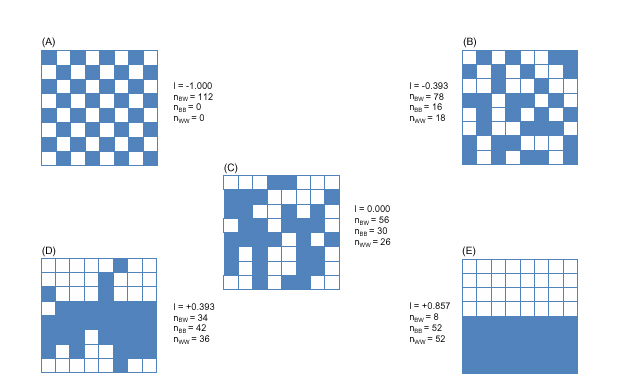         Figure 1				     Figure 2			     Figure 3Figure 1 best represents a pattern of no spatial autocorrelation, Figure 2 best represents a pattern of positive spatial autocorrelation, and Figure 3 best represents a pattern of negative spatial autocorrelationFigure 1 best represents a pattern of positive spatial autocorrelation, Figure 2 best represents a pattern of no spatial autocorrelation, and Figure 3 best represents a pattern of negative spatial autocorrelationFigure 1 best represents a pattern of negative spatial autocorrelation, Figure 2 best represents a pattern of no spatial autocorrelation, and Figure 3 best represents a pattern of positive spatial autocorrelationFigure 1 best represents a pattern of no spatial autocorrelation, Figure 2 best represents a pattern of negative spatial autocorrelation, and Figure 3 best represents a pattern of positive spatial autocorrelationLearning Outcome 4GEOG 3100 Introduction to Geographic Information Systems and CartographyShort AnswerQuestion 11. A poorly designed map can ruin the presentation of good information. Describe the lifespan of a map from planning to printing and the basic decisions that have to be along the way.Question 22. (A) List all basic map components.(B) Although it never hurts to include all of them on every map, discuss a situation where it would be reasonable to not include all of the components- be specific.Question 33. Map projections distort what aspects of real world features and spatial relationships?  A frequently used projection is the Mercator, where is most distorted with this projection and why?Question 44. List and describe the four general classes of map projections. Which one would be best used for a map of declining levels arctic sea ice?Question 55. Explain when you might use single symbol, graduated colors, or proportional symbols.Multiple ChoiceQuestion 66. A _____________ coordinate system uses a 3-d spherical surface to define locations, a ______________ coordinate system then translates them to a 2-d surface.geoid, datumdatum, projectedprojected, geographicgeographic, projectedconic, planarQuestion 77. If you would like a continuous surface, but only have values at discrete points, what process would you use to spatially distribute those values?interpolationvector analysisraster analysiskernel mappingQuestion 88. Spatial autocorrelation, also known as Tobler’s first law of geography, is the observation that-Murphy's law is trueEverything is related, but near things are more related than distant thingsSupply and demand drive economic and environmental forcesDistance does not play in a role in how things are relatedFill in the BlankQuestions 9-13 (A-E). See questions below.9 (A) 10 (B) 
11 (C)12 (D) 12 (E) 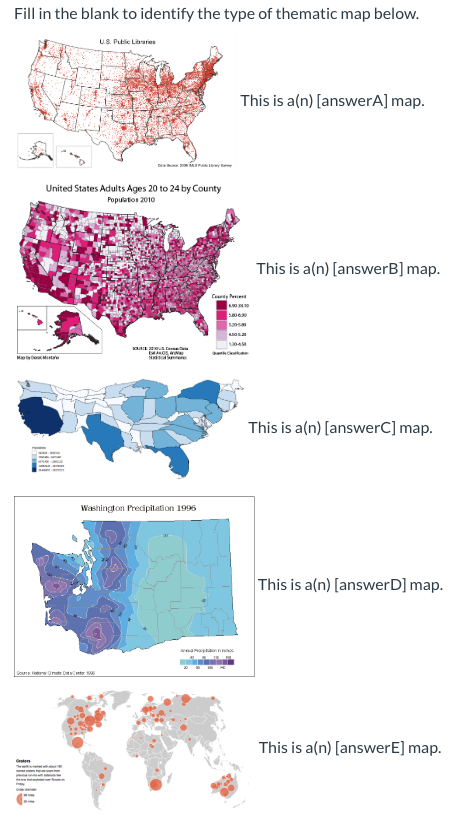 GEOG 3400 Population GeographyQuestion 1Of the following options, the population pyramid below most closely characterizes a country in which phase of the demographic transition 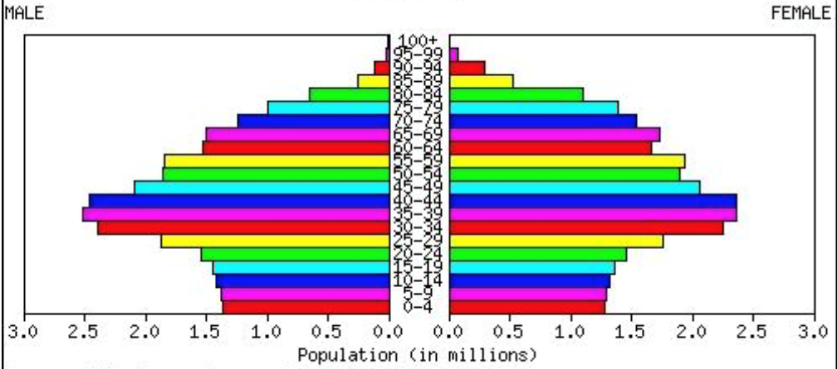 Stage one Stage two Stage threeStage fourQuestion 2A graphical representation of the migration ‘gravity model’ shows:The relatively small number of population centers in mountainous rural regionsFlows of migration among cities as a function of distances between cities and the population sizes of citiesThe substantial recent growth of informal settlements/slums in the developing worldThat the likelihood of permanent migration is a function of ageQuestion 3Country-by-country, global maps of fertility (eg. Crude Birth Rate) and mortality (eg. Crude Death Rate) reveal:Divergent patterns where fertility is low in regions with high mortalityHigh fertility in wealthy countries where families can afford more children and live longerGeneral overlap between high fertility and high mortality in developing countriesPowerful effects of climate regionCourseCourse NameLearning Outcomes AssessedTermTermTermTermTermTermTermTermTermTermCourseCourse NameLearning Outcomes AssessedFa 2017Sp 2018Fa 2018Sp 2019Fa 2019Sp 2020Fa 2020Sp2021Fa 2021Sp20223020Geographical Analysis3CARCARCARCARCAR3100Intro. GIS & Cart.4TENTENTENCARTENADJTENADJ3210Global Climate Change1CARADJTENTENTEN3270Biogeography1 & 2CARCAR3400Population Geography1, 2 & 4TENADJ stands for adjunct faculty, CAR, stands for career line faculty, and TEN stands for tenure line faculty.ADJ stands for adjunct faculty, CAR, stands for career line faculty, and TEN stands for tenure line faculty.ADJ stands for adjunct faculty, CAR, stands for career line faculty, and TEN stands for tenure line faculty.ADJ stands for adjunct faculty, CAR, stands for career line faculty, and TEN stands for tenure line faculty.ADJ stands for adjunct faculty, CAR, stands for career line faculty, and TEN stands for tenure line faculty.ADJ stands for adjunct faculty, CAR, stands for career line faculty, and TEN stands for tenure line faculty.ADJ stands for adjunct faculty, CAR, stands for career line faculty, and TEN stands for tenure line faculty.ADJ stands for adjunct faculty, CAR, stands for career line faculty, and TEN stands for tenure line faculty.ADJ stands for adjunct faculty, CAR, stands for career line faculty, and TEN stands for tenure line faculty.ADJ stands for adjunct faculty, CAR, stands for career line faculty, and TEN stands for tenure line faculty.ADJ stands for adjunct faculty, CAR, stands for career line faculty, and TEN stands for tenure line faculty.ADJ stands for adjunct faculty, CAR, stands for career line faculty, and TEN stands for tenure line faculty.ADJ stands for adjunct faculty, CAR, stands for career line faculty, and TEN stands for tenure line faculty.Test itemSpring 2018Spring 2018Spring 2018Spring 2020Spring 2020Spring 2020Spring 2021Spring 2021Spring 2021Fall 2021Fall 2021Fall 2021Total % correctTest item# cor.# incor.% cor.# cor.# incor.% cor.# cor.# incor.% cor.# cor.# incor.% cor.Total % correctQ 170198104287912917885398587Q 2629871072581109377545177379Q 34625649141691415975849482Q 4674941181489117298044187184Q 5*------933970113337748147775Total2453986 5131477860912183248628081Test itemSpring 2019Spring 2019Spring 2019Spring 2022Spring 2022Spring 2022Total % correctTest item# correct# incorrect% correct# correct# incorrect% correctTotal % correctQuestion 1128601286060Question 2173851919590Question 31738520010093Total4614775198581Test itemFall 2020Fall 2020Fall 2020Test item# correct# incorrect% correctQuestion 113862Question 2210100Question 3101148Question 414767Question 517481Total753071Test itemSpring 2019Spring 2019Spring 2019Spring 2022Spring 2022Spring 2022Total % correctTest item# correct# incorrect% correct# correct# incorrect% correctTotal % correctQuestion 1200100200100100Question 2191951919595Question 3173851648083Question 4182901467080Total7469369118689Test itemFall 2020Fall 2020Fall 2020Test item# correct# incorrect% correctQuestion 115671Question 220195Question 317481Total521183Test itemSpring 2018Spring 2018Spring 2018Spring 2019Spring 2019Spring 2019Spring 2020 Spring 2020 Spring 2020 Spring 2021Spring 2021Spring 2021Spring 2022Spring 2022Spring 2022Total % correctTest item# c.# i.% c.# c.# i.% c.# c.# i.% c.# c.# i.% c.# c.# i.% c.Total % correctQ 130137037882271171196762787775Q 24219844198371972419635010098Q 3394913878431782214843058685Q 44219844198344892501003419796Q 54129544198371972501003419797Q 6281565291664152339169642878062Q 724195625205617214515106020155754Q 8412953788232684241962878087Total2875783298628323074761693185236448482Test itemFall 2017Fall 2017Fall 2017Fall 2018Fall 2018Fall 2018Fall 2019Fall 2019Fall 2019Spring 20202Spring 20202Spring 20202Test item# cor.# incor.% cor.# cor.# incor.% cor.# cor.# incor.% cor.# cor.# incor.% cor.Q 147591423945029646198Q 2520100450100520100230100Q 352010045010052010021195Q 447590414924759024292Q 5502974329650297310100Q 64578636980421080311272Q 7448844445974759140687Q 85201004501005119848198Q 941117839687391375351471Q 10475903698042108041884Q 1142108037882391374311863Q 124578735107843982193039Q 134488439686411178341569Total608689052710284595818842410880Test itemFall 20202Fall 20202Fall 20202Spring 20212Spring 20212Spring 20212Fall 20212Fall 20212Fall 20212Spring 20222Spring 20222Spring 20222Total % correctTest item# cor.# incor.% cor.# cor.# incor.% cor.# cor.# incor.% cor.# cor.# incor.% cor.Total % correctQ 1561983829560010045492Q 2280100231963119719386Q 323010018010026010017289Q 4161941319330010020291Q 5321971929026010030197Q 63116662787736166932978Q 747689308795259140393Q 8560100360100590100480100Q 93------328805649345492Q 103------328805649345492Q 113------328805649345492Q 123------328805649345492Q 133------328805649345492Total289259236462856004293476449288Test itemFall 2020Fall 2020Fall 2020Test item# correct# incorrect% correctQuestion 114767Question 2210100Question 3210100Total56789